Структурное подразделение «Детский сад комбинированного вида «Аленький цветочек» МБДОУ "Детский сад "Планета детства" комбинированного вида»Аннотацияк лэпбуку «Абвгдейка»Подготовила: Платонова О.А.р.п.КомсомольскийНазвание: Лэпбук «Абвгдейка» -интерактивная тематическая папка по обучению грамоте в старшей группе № 7Цель: изучать, закреплять и систематизировать материал по обучению грамоте старших дошкольников; формировать систему знаний, умений и навыков детей по обучению грамоте через организацию работы с лэпбуком.Аннотация к работе с лэпбуком      Данный лэпбук представляет собой папку с разворотами. На страницах папки имеются различные кармашки, карточки,  конверты, перфокарты. В лэпбуке собрана информация по обучению грамоте. Все материалы лэпбука несут в себе познавательную и развивающую функции, помогают видеть главное, систематизировать полученные знания, облегчают и ускоряют процесс запоминания. Его структура и содержание доступны ребенку, обеспечивают игровую и творческую активность. Данное пособие является средством развивающего обучения, предполагает использование современных технологий: технологии организации коллективной творческой деятельности, коммуникативных технологий, игровых технологий.      Лэпбук «Абвгдейка» - современное пособие для обучения детей, с его помощью можно проводить как индивидуальную работу, так и подгрупповые занятия. Современный подход к организации работы по обучению грамоте позволяет заинтересовать детей, сделать работу воспитателя более продуктивной.       Материал в данном лэпбуке можно менять и добавлять. Он предназначен для многоразового использования материала детьми старшего возраста.       Лэпбук "Абвгдейка" включает в себя разделы:- «Гласные и согласные звуки» Цель: уметь различать согласные и гласные звуки;- Д/игра «Собери слово по картинкам и буквам». Цель: учить буквы алфавита, составлять из букв слова, развивать мышление, память;- Д/игра «Лабиринт», «Ребусы». Цель: расширение кругозора детей, развитие зрительной и моторной памяти, развитие внимания через картинки и рисунки;- Д/игра «Найди место звука в слове» Цель: уметь находить заданный звук;- Стихи. Цель: способствовать формированию связной речи, умения вычленять из стихотворного текста слова с изучаемыми звуками;- «Твёрдые и мягкие согласные» Цель: развивать умение определять твёрдые и мягкие согласные в слове;-перфокарты, «Звуко – буквенный анализ». Цель: совершенствование навыков звукобуквенного анализа; - Загадки. Цель: тренировка логического мышления, гимнастика ума.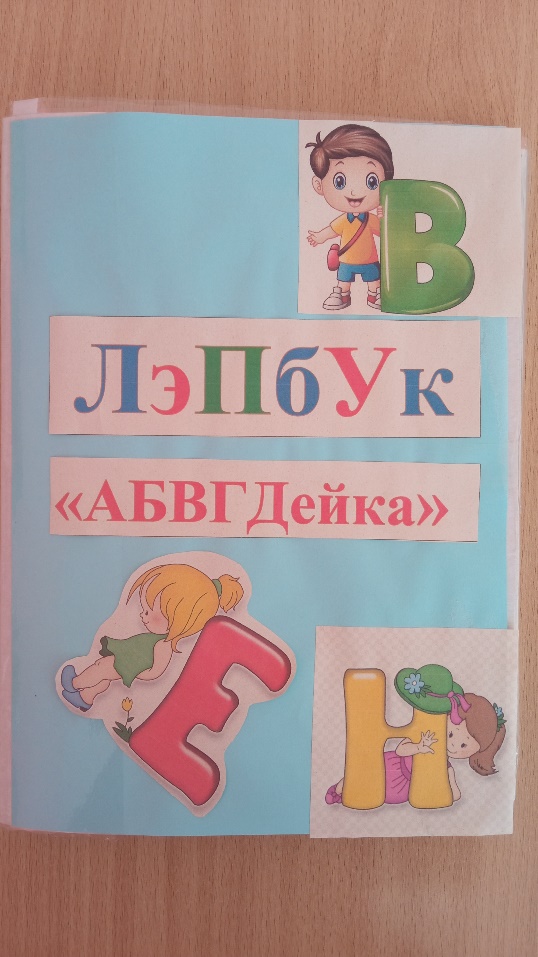 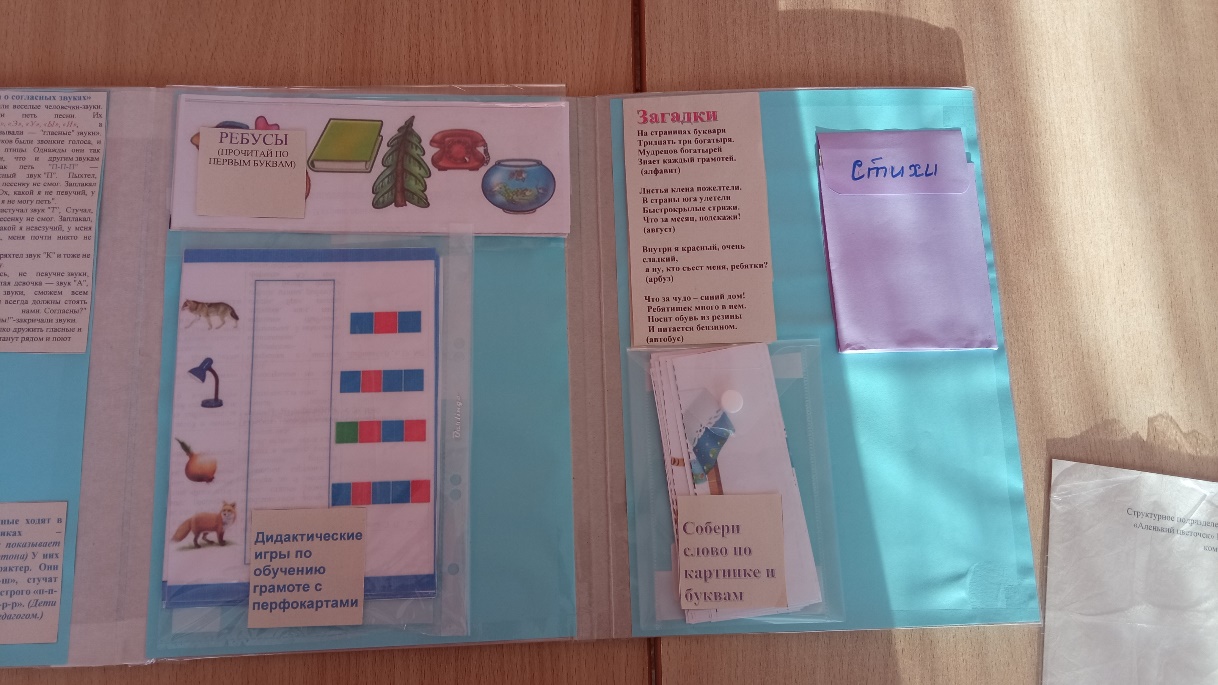 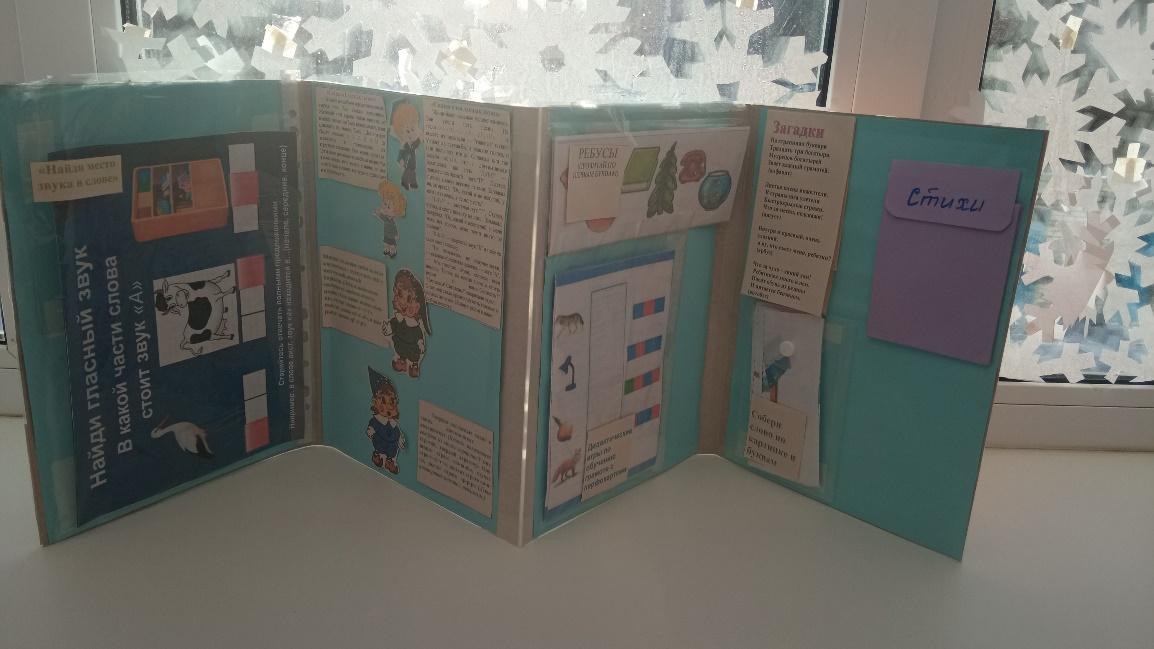 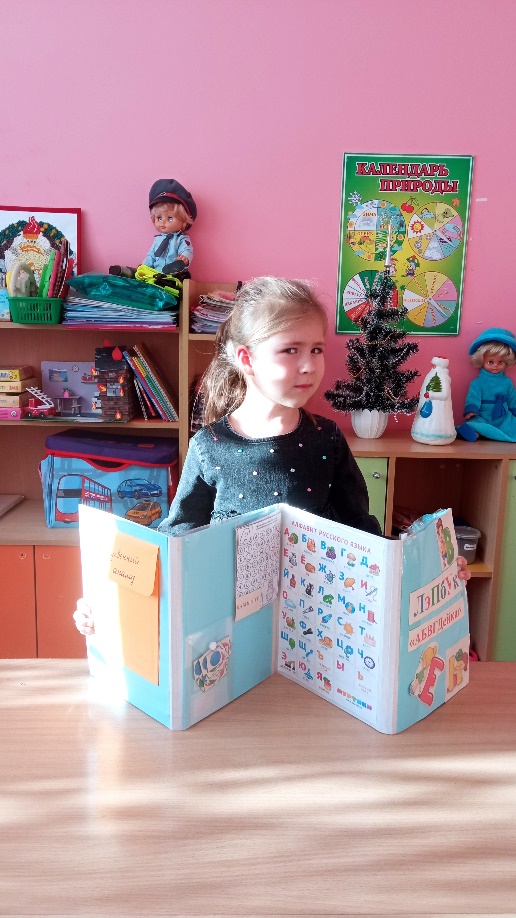 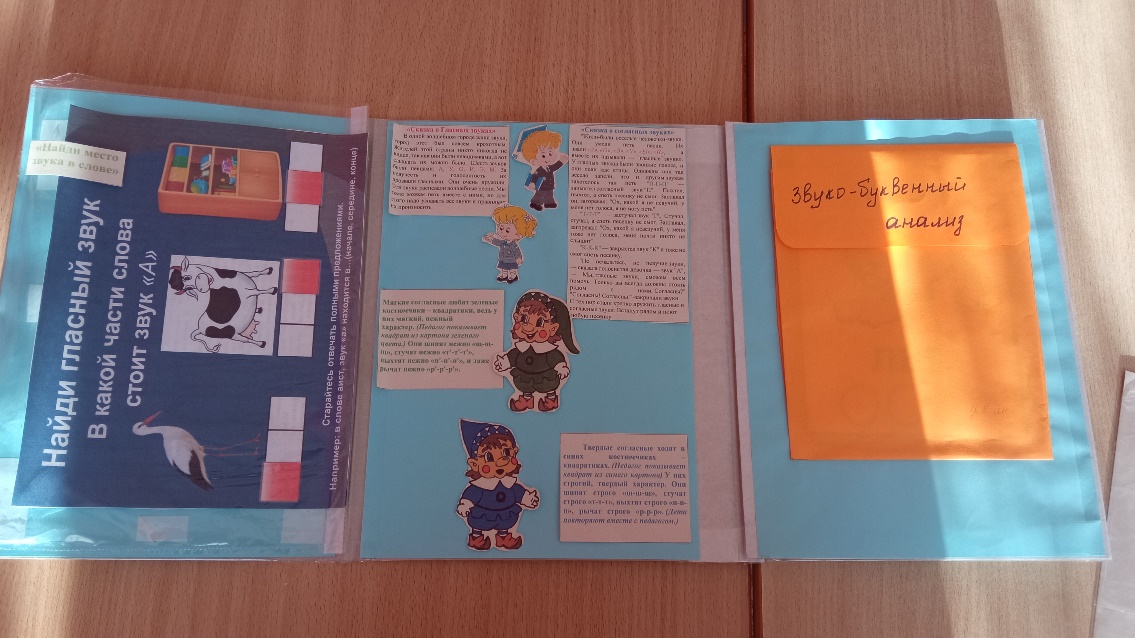 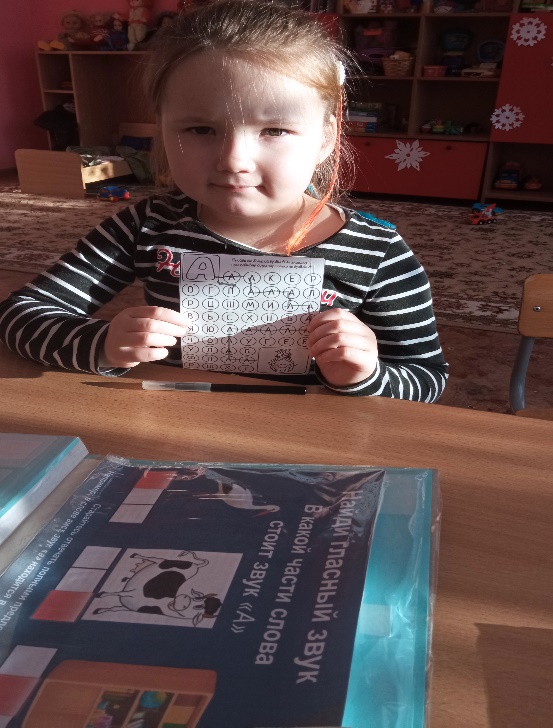 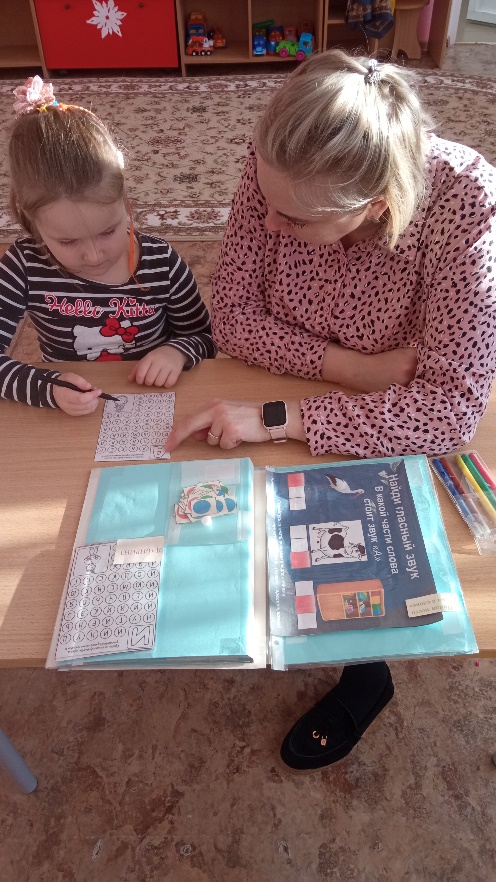 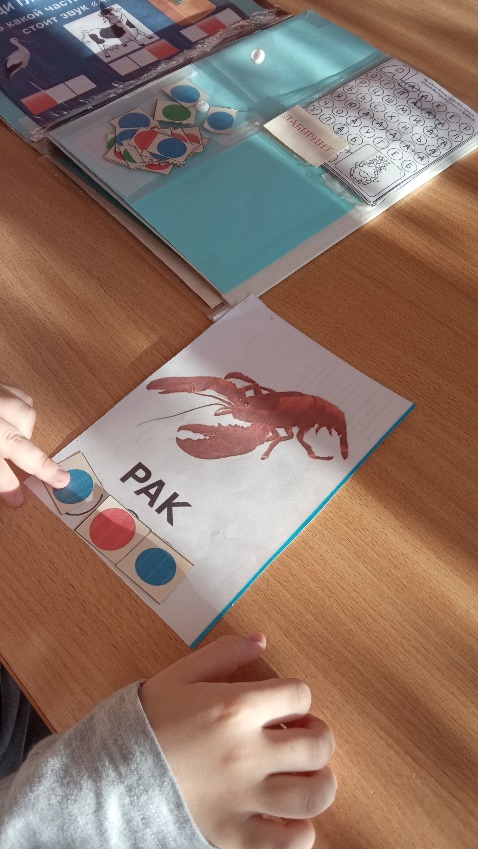 